Рекомендации по работе с презентацией классного часа (тематического занятия) «Я поведу тебя в музей…» для дошкольников и обучающихся 1-2 классов.Цель: формирование у обучающихся ценностного отношения к культурному наследию и представления о музее как институте наследования. Задачи:вовлечение обучающихся в активную познавательную деятельность;развитие умения аргументированно высказывать свою точку зрения;формирование гуманистических качеств личности.Методический материал носит рекомендательный характер; учитель, принимая во внимание особенности каждого класса, может варьировать задания, их количество, менять этапы урока.К занятию необходимо подготовить цветные карандаши (фломастеры).СлайдКомментарий для учителя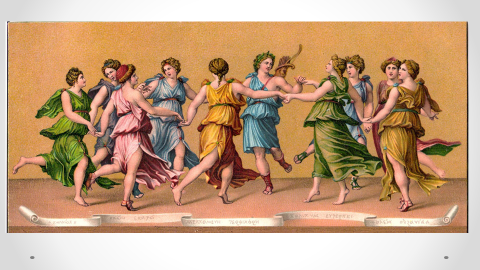 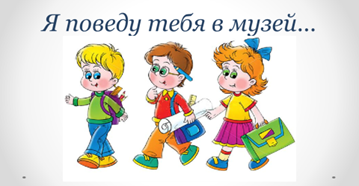 Если бы у нас была машина времени, мы бы смогли перенестись в Древнюю Грецию и там, в прекрасных долинах с прозрачными источниками и тенистыми лесами у подножия гор Парнас и Геликон, смогли бы увидеть танцующих девушек… Послушайте строки из стихотворения И.Г.Гусманова. От подножья Парнаса до рощ Геликона Ты услышишь их песен пленительный звук, Ты увидишь их танец в лучах Аполлона С атрибутами разных искусств и наук.Вдохновляя поэтов, артистов, ученых,И сегодня слетают они с высоты,Девять юных богинь, девять муз просвещенных,Девять символов разума и красоты.(Аполлон*- бог искусств,атрибут* отличительный знак)
Кто такие музы? Древние греки верили в то, что искусство, театр, наука имеют покровительниц, из называли музами. (Каллиопа – муза эпической поэзии; Клио – муза истории; Мельпомена – муза трагедии; Талия – муза комедии; Полигимния – муза священных гимнов; Терпсихора – муза танца; Эвтерпа – муза поэзии и лирики; Эрато – муза любовной и свадебной поэзии; Урания – муза науки).В честь муз строились особенные храмы – мусейоны.Вопрос: Название храма муз «мусейон» стало основой хорошо известного слова. Назовите его (музей).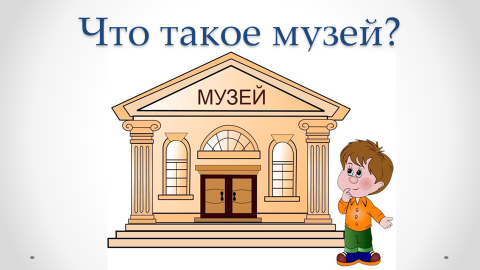 Да, это слово - «музей». И мы сегодня разберемся, что такое музей, существуют ли правила поведения в музее. Что значит музей для человека?На протяжении столетий люди создавали музеи, берегли их в дни войн и бедствий, спасали от огня экспонаты, строили и восстанавливали на собственные деньги, гордились ими.Вопросы: Бывали ли вы в музее? Зачем мы ходим в музеи? Что сможет стать музейным экспонатом?Как вы думаете, что такое «музей»? (Ответы обучающихся).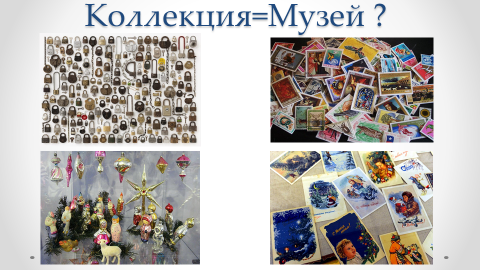 У многих из вас дома есть коллекции: марки, значки, открытки и т.п. Вопросы: Есть ли у вас дома коллекции? Почему ты и твои родители стали собирать эти предметы? Что они значат для вашей семьи?Часто такие коллекции называют «домашний семейный музей». Задание: посмотрите слайды. Придумайте названия таким коллекциям.(Замки: «Кто в теремочке живет?», «За семью замками», «Не лает, не кусает, а в дом не пускает», «История замочка»).Рабочий лист (задание 1). Нарисуй предмет (-ы), которые есть в вашей домашней коллекции. 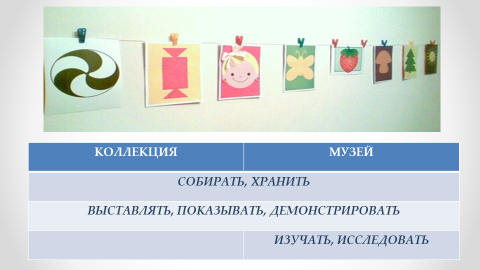 Вопрос: Коллекции составляют основу любого музея, но можно ли называть любую коллекцию музеем? (Нет, попробуем разобраться). Заполнение таблицы вместе с учителем.Музей и коллекцию объединяет собирание, хранение и показ экспонатов. Для музея ОБЯЗАТЕЛЬНО исследование собранных коллекций, предметов.МУЗЕЙ (греч. museion, букв. храм муз) - это место, где собраны, хранятся, экспонируются (показываются посетителям) и изучаются памятники истории и искусств; то, что является наследием, наследством человечества.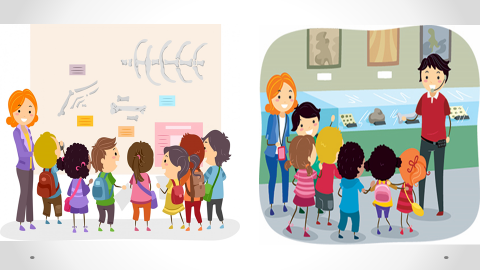 Вопросы и задания: Посмотрите на картинки. Что вы видите на первом изображении? Опишите. (Дети с воспитателем/учителем в музее). Посмотрите следующее изображение. Чем первая картинка отличается от второй? (На второй картинке изображен человек, который помогает понять, что собрано в музее, рассказывает о музейных предметах (экспонатах), как устроена экспозиция* (размещение музейных предметов, экспонатов).Как называют такого человека? (Экскурсовод. Это музейная профессия). Какие еще музейные профессии вы знаете? (Смотритель, хранитель, ученый-исследователь). Какими качествами должны обладать люди, работающие в музее, выбравшие музейные профессии?(Любовь к истории и искусству; аккуратность;доброжелательность; внимательность;эрудиция; знание иностранных языков;умение общаться с людьми; грамотная речь).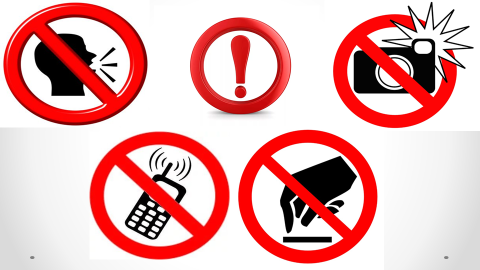 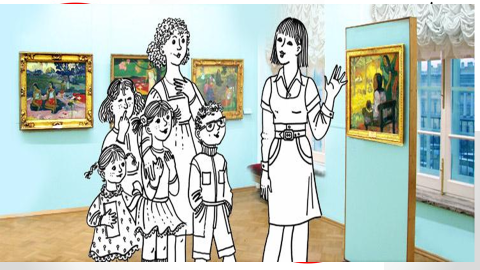 Музей-это место, где на всеобщее обозрение выставлены ценные экспонаты. В музей приходят разные люди, посетители, и, конечно, в музее надо вести себя правильно. Вопрос: Как себя надо вести в музее? Что НЕЛЬЗЯ делать в музее? Изображения на слайде помогут вам ответить на эти вопросы.(Громко разговаривать, пользоваться мобильным телефоном, фотографировать со вспышкой, трогать экспонаты)Запретов много, но все они сводятся к двум простым правилам: нельзя мешать людям, пришедшим в музей, и нельзя причинять вред экспонатам. Их должны увидеть люди и через 10, и через 100 лет.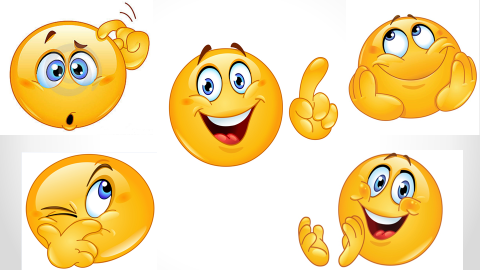 Вопрос: А что в музее МОЖНО, необходимо делать?  Почему?Рабочий лист (задание 2). Нарисуй знаки, показывающие, что еще можно делать в музее.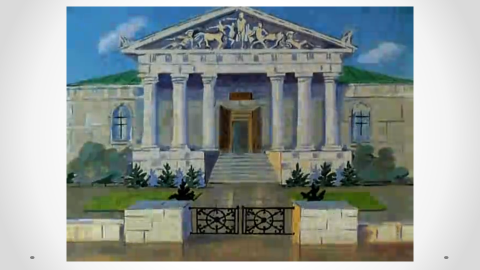 Посмотрите ВНИМАТЕЛЬНО фрагмент мультфильма «Ну, погоди!».Вопросы: В какой музей попадают герои мультфильма? Почему вы так решили?Кого из работников музея мы увидели в мультфильме?Зачем посетители перед входом в зал надевают тапочки?Кто из персонажей ведет себя в музее правильно, а кто нарушает правила поведения в музее? Почему? С какой целью они пришли в музей?Рабочий лист (задание 3). Раскрась персонажа мультфильма. Кто из посетителей музея вам нравится (симпатичен)? Почему?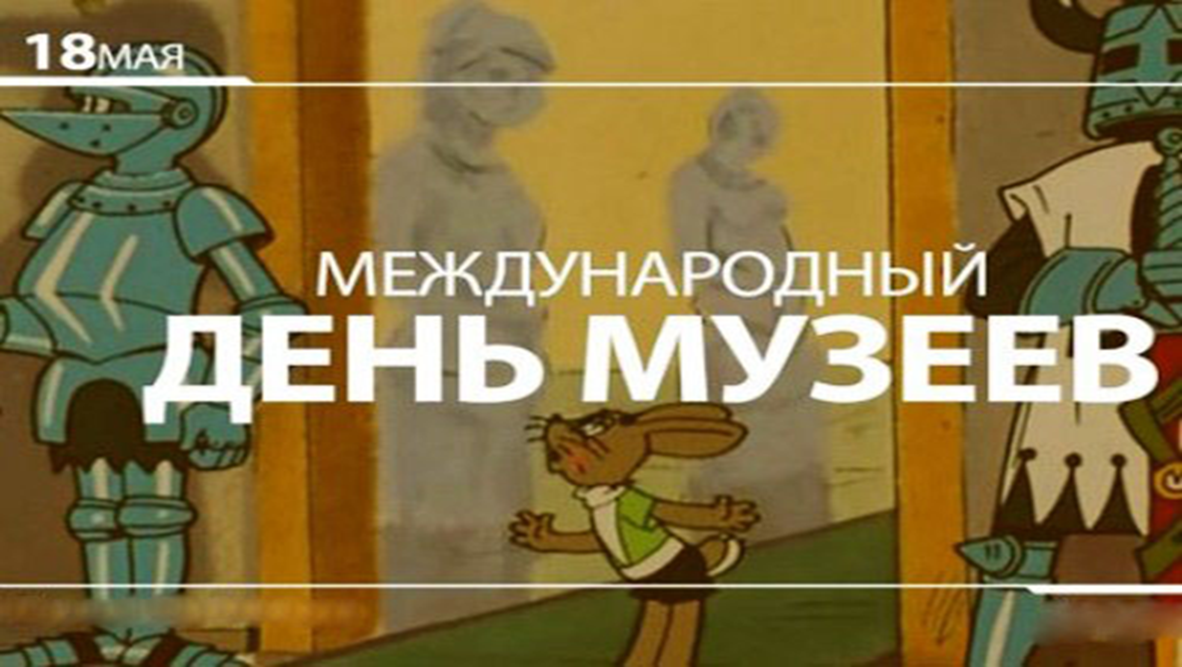 Ежегодно 18 мая почти во всех странах мира отмечается Международный день музеев.Вопрос: Как вы считаете, почему во всем мире отмечается этот праздник?Рабочий лист (задание 4). Нарисуй поздравительную открытку, посвященную Дню музеев.